Milé děti, přijďte se k nám podívat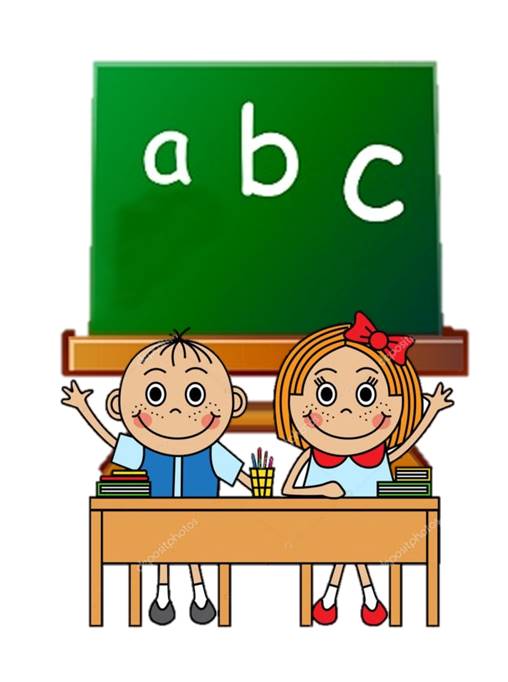                     na Nultou školičku              dne 16. května 2018         od 13:00  do 14:00 hodin       v budově Pavilonu 1. stupně.                  Přineste si přezůvky a penál.                Těšíme se na Vás.